2021年山东服装职业学院公开招聘工作人员笔试岗位进入面试人员缴费流程2021年山东服装职业学院公开招聘控制总量管理人员，已经通过笔试进入面试范围的考生请按照时间要求缴纳考试费用。网上集中缴费采用支付宝扫描缴费的方式进行，操作步骤如下：一、扫码缴费（一）扫码打开支付宝扫一扫，扫描右侧二维码（图1）。（二）输入支付金额此次面试，考务费为70.00元（图2）。（三）添加备注信息考生在支付前一定添加备注信息（图3），备注信息格式为：报考岗位+姓名（例如教师12王大力），备注最多20个字。备注信息是为了统计考生缴费情况，所以考生一定要备注信息。如因考生未按要求备注信息，而造成的一切后果考生自负！二、确认缴费信息考生缴费后，请将缴费成功的截图发至fzxyzzrsc@163.com，工作人员将通过截图与收费平台核对数据。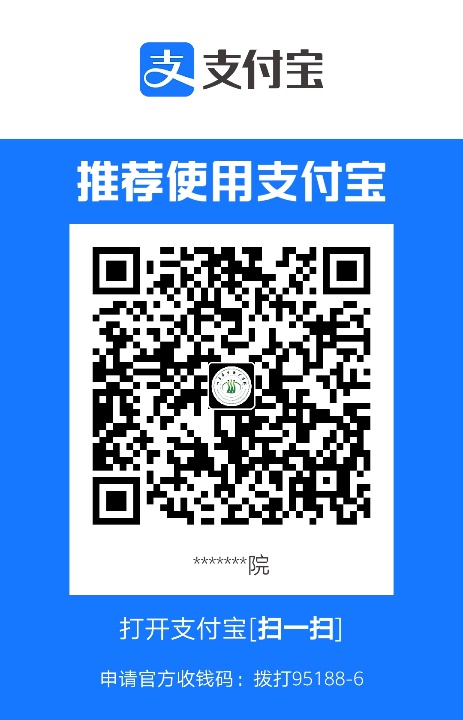 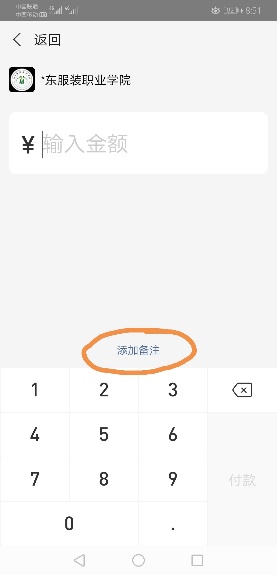 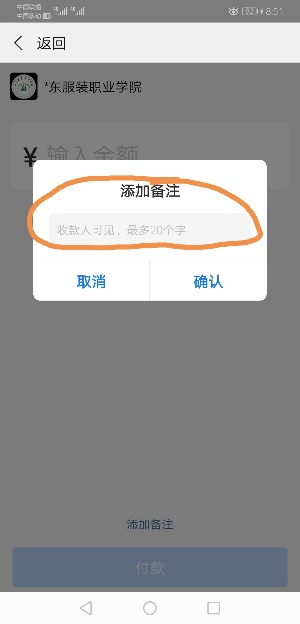 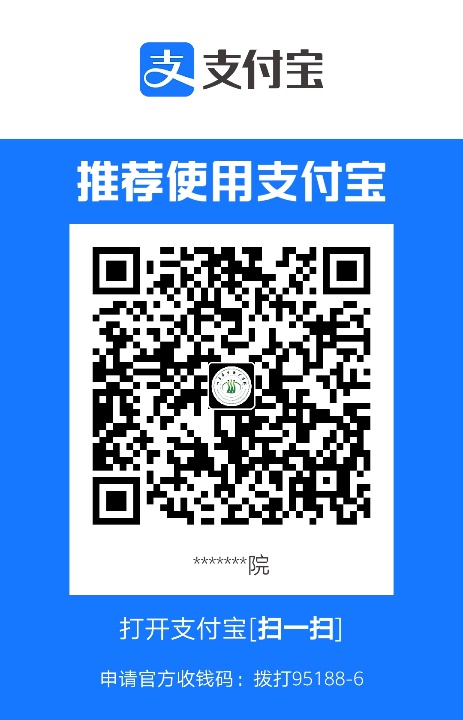 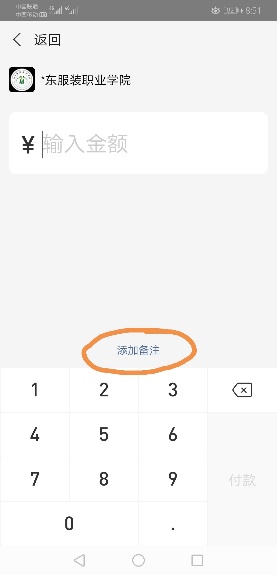 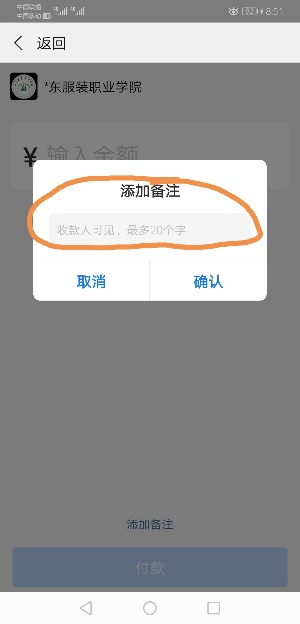 